Stypendium socjalne - kontynuacja w semestrze letnim 2022/2023Aby otrzymać stypendium socjalne na semestr letni należy:założyć sprawę w systemie USOS na semestr letni 2022/2023, wniosek wydrukować, wypełnić i podpisać,wypełnić oświadczenie o dochodach na podstawie oświadczenia o dochodach z systemu Edukacja.Cl(W przypadku zmian w dochodach, które zaszły po wydaniu decyzji na semestr zimowy 2022/2023 bądź zmian w liczbie osób w rodzinie - dołączyć dokumenty na potwierdzenie tych zmian) dołączyć załącznik nr 1.11 OŚWIADCZENIE O BRAKU ZMIANY SYTUACJI MATERIALNEJ 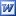 W.w dokumenty w wersji papierowej dostarczyć do Działu.Informacje dot. załączników - jeśli sytuacja materialna i/lub rodzinna uległa zmianie:Najczęstsze zmiany dot. dochodówUtrata dochodu – czyli rozwiązanie/zakończenie umowy w 2022 lub 2023 r., jeżeli umowa ta trwała w roku 2021Wymagane dokumenty to:w przypadku umowy o pracę - kserokopie świadectwa pracy i Pit-11w przypadku umowy zlecenia/o działo -kserokopie umowy i Pit-11Jeżeli na umowie brak terminu zakończenia umowy – zaświadczenie o okresie zatrudnienia.Uzyskanie dochodu – czyli rozpoczęcie pracy w ramach umowy o pracę/umowy zlecenia /umowy o dzieło w roku 2022 lub w roku 2023, która trwa na dzień składania wniosku.Wymagane dokumenty to:kserokopia umowy zaświadczenie o pensji netto za pierwszy pełny miesiąc pracyWykaz innych dochodów utraconych i uzyskanych oraz zasady ich uwzględniania opisane są w załączniku nr 1.1 do Regulaminu 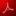 Przypadki dot. zmiany składu osobowego w rodzinieśmierć członka rodziny (należy dołączyć kserokopię aktu zgonu)narodziny dziecka (należy dołączyć kserokopię aktu urodzenia)Zmiana dot. nauki pełnoletniego rodzeństwaW przypadku nieuczącego się rodzeństwa, które rozpoczyna naukę od semestru letniego 2022/2023:zaświadczenie o nauce,zaświadczenie z Urzędu Skarbowego,oświadczenie o dochodach nieopodatkowanych, zał. 1.10 regulaminu inne dokumenty dotyczące sytuacji dochodowej osoby.UWAGA!W przypadku jeżeli po zmianach dochodu/składu osobowego rodziny dochód na osobę w rodzinie wyniesie poniżej 600zł netto na osobę w rodzinie, do wniosku należy zaświadczenie z MOPS potwierdzające sytuację rodzinną lub oświadczenie o źródłach utrzymania (szczegóły >> zał. 1.1 do Regulaminu § 2, ust. 2 i 3)